	OKUL  PANOSUNUN  OLUŞTURULMASI                      Yaş Grubu: 5 Yaş	Etkinliğin Adı: Okul Panosu	       Çocuklardan nezaket ve görgü kurallarıyla ilgili resimleri boyamaları istenir.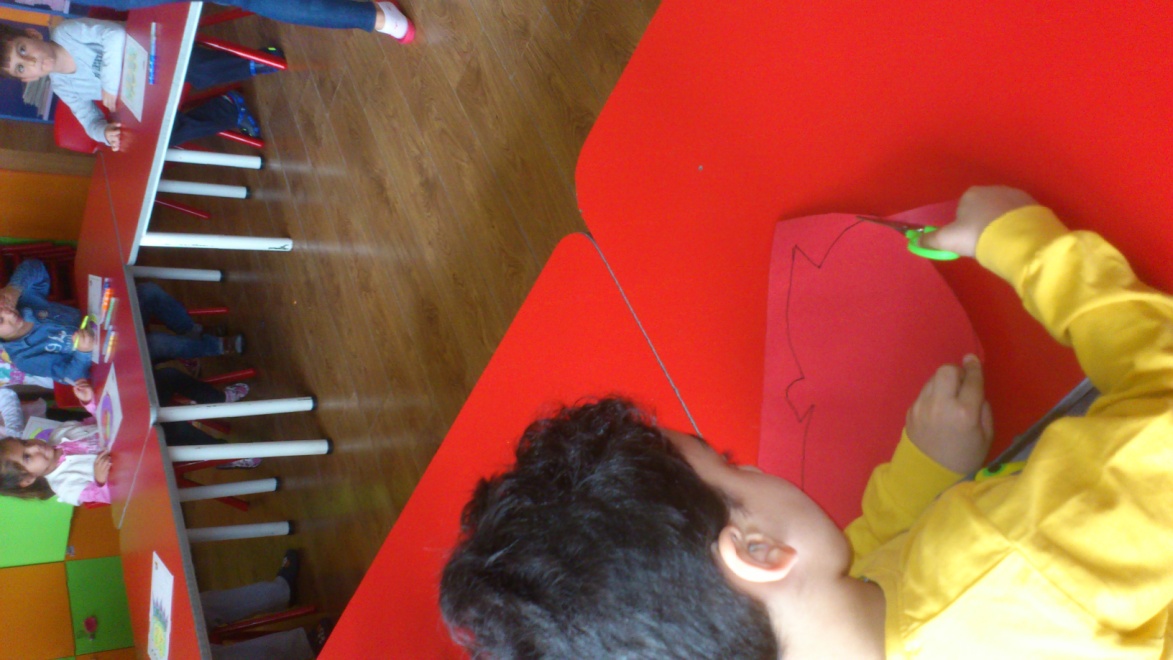                               Fon kartonuna çizilmiş olan elma resmi çocuklara kestirilir.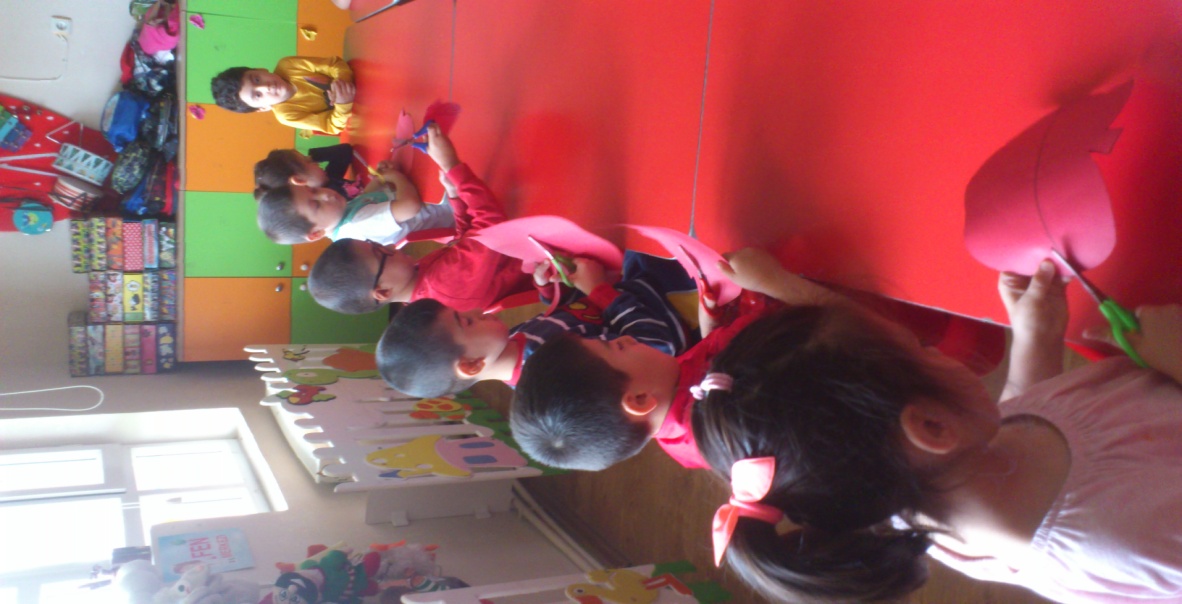 Kesilen elma resminin içine hazırlanan resimler 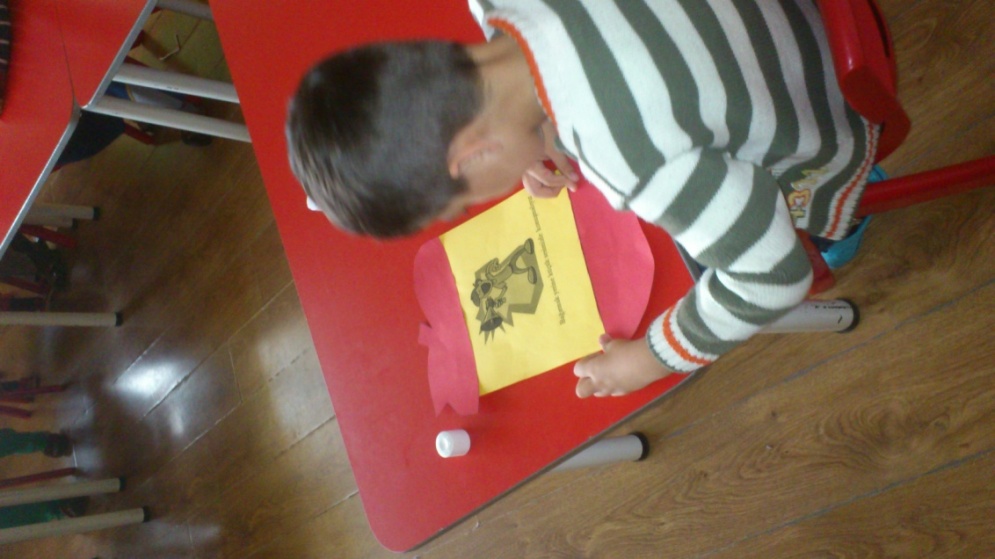 yapıştırılır.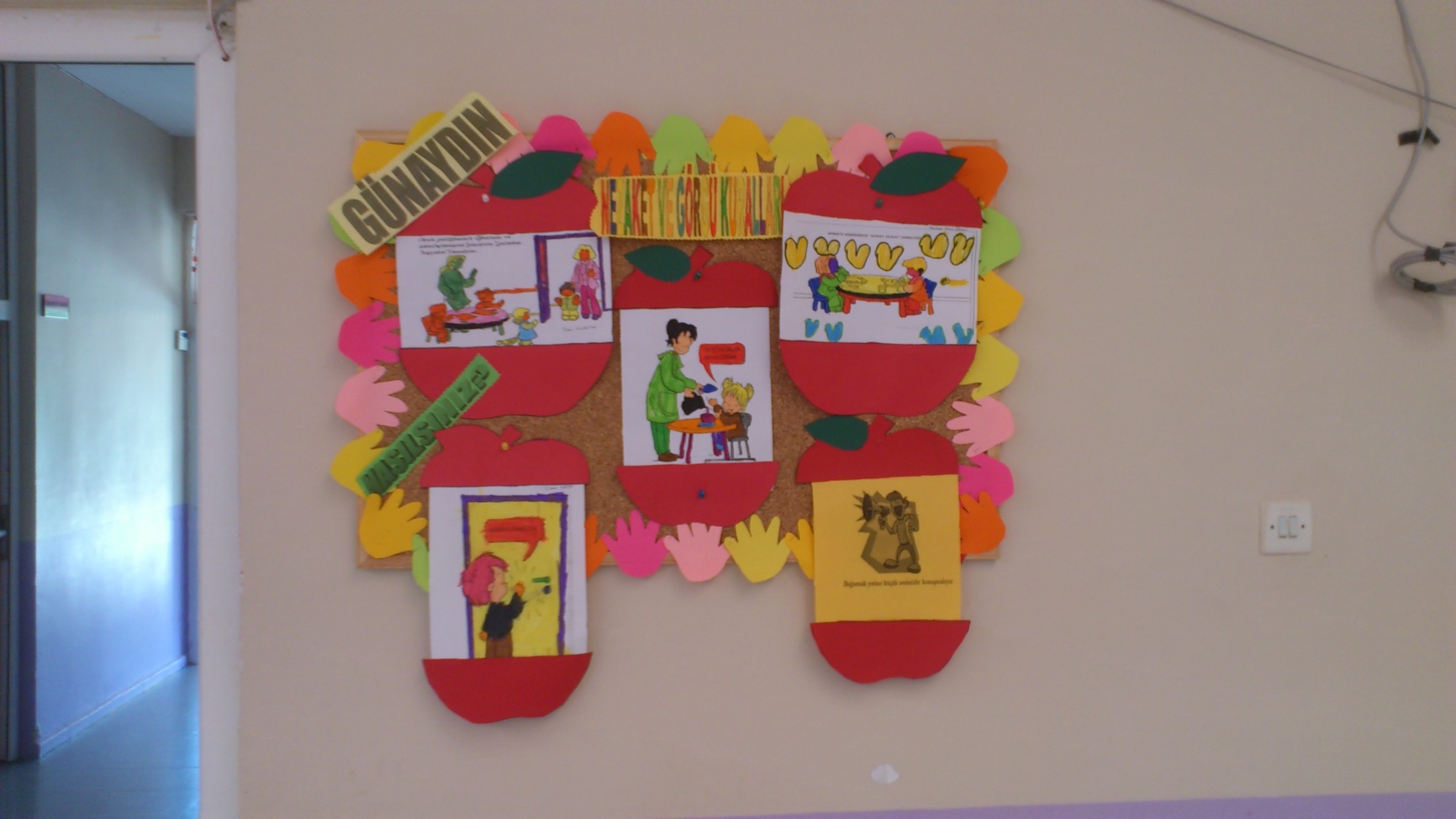                                                                                   Hazırlanan çalışmalar panoya asılır. 